Template pentru coperta lucrării de disertație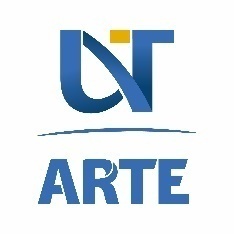 UNIVERSITATEA DE VEST DIN TIMIȘOARAFACULTATEA DE ARTE ȘI DESIGNDEPARTAMENTUL: (se scrie denumirea departamentului)PROGRAMUL DE STUDII UNIVERSITARE DE MASTER: (se scrie denumirea programului)(TNR, 16, majuscule, Bold, centrat)LUCRARE DE DISERTAȚIE(TNR, 24, majuscule, Bold, centrat)TITLUL DISERTAȚIEI(TNR, 15, majuscule, Bold, centrat)COORDONATOR: 						ABSOLVENT:Gradul didactic, prenume, nume				Nume, prenume(TNR, 14) (TNR, 14)TIMIȘOARAAnul(TNR, 12, centrat)Template pentru copertă și pagina de titlu a lucrării de disertațieTemplate pentru pagina de titlu a lucrării de disertațieUNIVERSITATEA DE VEST DIN TIMIȘOARAFACULTATEA DE ARTE ȘI DESIGNDEPARTAMENTUL: (se scrie denumirea departamentului)PROGRAMUL DE STUDII UNIVERSITARE DE MASTER: (se scrie denumirea programului) (TNR, 16, majuscule, Bold, centrat)LUCRARE DE DISERTAȚIE(TNR, 15, majuscule, Bold, centrat)TITLUL LUCRĂRII(TNR, 24, majuscule, Bold, centrat)COORDONATOR: 						ABSOLVENT:Gradul didactic, prenume, nume				Nume, prenume(TNR, 14) (TNR, 14)TIMIȘOARAAnul(TNR, 12, centrat)*) Concepția grafică a copertei și a paginii de titlu este stabilită de comun acord cu coordonatorul lucrării de disertație și validată de acesta, la propunerea absolventului